Spett.le  Tecnos PI 01150860292di seguito anche “ditta”Nei casi di più opzioni viene indicato con una          il caso che ricorre                               Le Parti in grigio sono da compilarsi a cura della dittaProt.  330   data   27/05/2015   Il Resp Unico di Procedimento, Dr.ssa Nicolai Ivana cf NCLVNI54C45E261Z in rappresentanza dell’Asp Magiera Ansaloni CF 80010410357 per conto della quale interviene e agisce nel presente in forza di legge, ritenuto sussistere ragioni di diritto e di fatto per l’affidamento mediante procedura negoziata sotto soglia di cui all’art 28 del d.lgs 163/2006 da concludersi mediante scrittura privata soggetta a registrazione solo in caso d’uso ovvero semplice scambio di corrispondenza nei casi di cui all’art 334 del DPR 207/2010, alle condizioni indicate  nei successivi punti che sono da intendersi espressamente conosciuti e approvati da tutti i soggetti nel presente coinvolti, RICHIAMATI e CONSIDERATI: Il D.lgs 163/2006 e Il DPR 207/2010 ss.mm.iiIl Preventivo/i assunto/i al prot. n°  964/E  in data 26/5/2015Dato atto che l’Asp:Ha inteso avanzare richiesta diretta alla Ditta per specificità di prodotto e assenza dello stesso sotto il profilo delle caratteristiche tecnico – costruttive reperibili mediante i sistemi di cui alla  l 296/2006;Avanza la presente  Richiesta Di Offerta        Proposta contrattuale al fine di negoziare con la ditta ulteriori condizioni economiche – di esecuzione – ovvero tecniche migliorative o parzialmente differenti ove espressamente indicato nel presente rispetto a quelle rinvenute sullo specifico portale web o preventivo formulato  al fine di valutare la possibilità di adeguarle alle proprie esigenze  Considera positivamente conclusa la procedura di negoziazione conla formulazione e inoltro dell’ordinativo di fornitura.Con l’esecuzione del servizio/fornitura entro i termini indicatiOGGETTO: La fornitura/servizio ha per oggetto i seguenti:Costo  spese di spedizione			€ 30,00 LUOGO DI CONSEGNA O DESTINAZIONE SERVIZI:Magazzino Asp - VIA Marx 10 – 42010 Rio Saliceto (RE)Eventuali Imballaggi, e installazione/scarico e posizionamento presso i locali indicati dall’Asp sono a carico della Ditta salvo diversa e formale pattuizione preventiva all’esecuzione della fornitura/servizio/lavoro.. Modalita’ di Trasporto: FRANCO DESTINO IMPORTO E DURATA: il costo complessivo stimato e posto a base della procedura negoziata è pari ad:€  239,82 (incluso spese spedizione)  iva esclusa  L’appalto – ove non diversamente indicato nell’RDO – deve divenire esecutivo tra il 1° e il 15° giorno dalla ricezione dell’Ordine Di Fornitura tra il 1° e il 15° giorno dalla ricezione del presente salvo sospensioni e proroghe che:l’Asp si riserva di disporre motivatamente e a norma di legge (compresi eventuali controlli documentali)siano dovute per cause di forza maggiore indipendenti dalla volontà delle partisiano derivanti da condizioni che configurino sconveniente o dannoso per la realizzazione dell’opera/servizio la prosecuzione incondizionata.E salvo che per ragioni non previste l’Asp non debba chiedere l’esecuzione anticipata per ragioni di urgenza.  Il contratto di fornitura si intende cessato:Al termine e completa esecuzione della fornitura/servizio da concludersi, ove non sopra diversamente indicato entro e non oltre 30 giorni dalla presente e pertanto il  26/06/2015In corso di fornitura è facoltà delle parti negoziare per altre tipologia di servizi/prodotti innovativi e/o sostitutivi di quelli in uso qualora siano ritenuti più adeguati ai fabbisogni dell’Asp. Tali servizi/prodotti seguiranno le stesse condizioni di fornitura e contabilizzazione di quelli oggetto di gara.DIFFIDE E RISOLUZIONI. La ditta, per lievi inadempienze, potrà essere diffidata all’esecuzione dei propri obblighi contrattuali entro un termine non inferiore ai 15 giorni, pena la risoluzione del contratto e salvo il risarcimento del danno sofferto e/o del maggior costo per l’affidamento a nuovo soggetto dell’esecuzione del contratto da parte dell’ASP che la stessa si riserva a propria discrezione di addebitare alla ditta per le inadempienze rilevate mediante 1)-accredito dell’importo nei documenti di spesa addebitati all’ASP 2) – rivalsa su cauzioni costituite per l’esecuzione del contratto 3) – addebito diretto del danno alla ditta o imputazione diretta delle spese sostenute/da sostenersi alla ditta. Sono altresì facoltà di risoluzione espressa e immediata senza necessità di ulteriori  formalità e senza che ciò possa adire a pretese alcuna o indennizzi da parte della Ditta, l’accertamento con qualunque mezzo idoneo a comprovarne la validità, di una delle seguenti condizioni:La mancanza o perdita di uno dei requisiti dichiarati e accertati anche in corso di contratto relativi alla regolarità della ditta e dei sub appaltatori alle prescrizioni di cui all’art. 38 del Codice sugli appalti;L’irregolare conduzione del contratto rispetto alle condizioni ivi pattuite o per legge stabilite.La non corrispondenza dei prodotti/servizio/lavori eseguiti con quanto stabilito / offertoLa mancata o insufficiente esecuzione del contratto entro il termine dei giorni sopra indicati;Le caratteristiche di svolgimento del servizio/fornitura dovranno corrispondere a quelle offerte in preventivo o in sede di gara ed essere eseguiti a regola d’arte e uniformarsi alle moderne tecniche e utilizzo di materiali. Strumenti, materiali e macchinari dovranno essere forniti e impiegati a totale cura e spese della ditta ed in regola con le norme in materia sanitaria e di sicurezza sui luoghi di lavoro. Dovrà essere rilasciata certificazione di legge (es certificato di regolarità/collaudo impianti e/o omologazione CE) per impianti e attrezzature o documentazione (es. schede di sicurezza o certificazione di conformità) per i beni fornitiFATTURAZIONE: La Ditta si impegna a emettere fatturazione intestata all’Azienda “Magiera Ansaloni” con le seguenti modalità:PER LE FORNITURE100% a saldo       nei 30 giorni successivi la data di termine appalto previa avvenuta verifica regolare esecuzione da parte del direttore dell’esecuzione e ultimazione fornitura/servizio inclusi i test di funzionamento e le istruzioni d’uso da fornire al personale e l’eventuale sgombero/ripristino funzionale delle zone interessate. Il pagamento della fattura verrà disposto –  previo buon esito della verifica di cui sopra – con bonifico bancario entro il termine massimo di 60 giorni fine mese data fattura intendendosi tale termine come congruo ed equo ai sensi del dpr 231/2002. Le fatture da regolarizzare e/o rettificare saranno invece pagate con le medesime scadenze decorrenti dalla data di avvenuta regolarizzazione/rettifica. SUB AFFIDAMENTO: La Ditta dichiara che per l’esecuzione del servizioè prevista non è prevista la stipula di sub contratti secondo le vigenti indicazioni fornite in merito dall’Avcp. L’oggetto del presente contratto non è sub appaltabile né in tutto ne in parte se non con le forme e modi di cui all’art, 118 del d.lgs 163/2006 cui la Ditta si impegna ad ottemperare e salvo quanto previsto all’art. 116 del citato decreto. TRACCIABILITA’: Si precisa che, a pena di nullità del contratto, tutti i movimenti finanziari relativi all’oggetto del presente contratto, dovranno essere registrati sul conto corrente dedicato e a tal fine comunicato all’ASP, e dovranno essere effettuati esclusivamente tramite lo strumento del bonifico bancario o postale. A pena di nullità assoluta, l’Impresa si assume gli obblighi di tracciabilità dei flussi finanziari di cui alla L. 136/2010 e gli adempimenti a ciò connessi nei confronti dell’ASP e degli eventuali sub fornitori...GARANZIA: Decorrenza garanzia sugli impianti / beni forniti: dalla data di avvenuta consegna / installazione (si considera l’ultima in caso di più installazioni) :ove non prevista per legge o altro accordo di durata maggiore, sono da intendersi fornite (a carico del produttore o fornitore) di 12 mesi ad eccezione dei prodotti monouso e/o alimentari destinati a deterioramento naturale .La Ditta garantisce la Stazione Appaltante a norma degli articoli 1483, 1484 e 1490 del Codice Civile, dall'evizione e dai vizi dei materiali forniti. I prodotti oggetto della fornitura devono essere esenti da difetti che ne impediscano il normale utilizzoRESPONSABILITA’:La Ditta si assume ogni responsabilità nell’esecuzione della fornitura / servizio in caso di danni/sinistri che venissero cagionati dalla stessa o da proprio personale impiegato o dai beni forniti e risultati difettosi, a terzi o cose di terzi (sono considerati terzi anche l’ASP, il personale e utenti dell’ASP nonché il personale impiegato dalla ditta). Il risarcimento di eventuali sinistri è in capo alla Ditta cui dovrà provvedere mediante copertura di polizza assicurativa da aver in essere obbligatoriamente prima dell’esecuzione dell’appalto e per tutta la durata dello stesso nonché per il tempo successivo alla sua conclusione durante il quale dispieghi ugualmente effettoPREZZI: I prezzi che saranno offerti sono fissi e invariabili per l’intera durata contrattualeCONTROVERSIE: Le controversie che dovessero insorgere saranno risolte mediante tentativo di “transazione” ai sensi dell’art. 239 del D.lgs 163/2006 di natura “conservativa” ovvero “novativa” in ragione della controversia. In caso di mancata conclusione della transazione, la controversia sarà deferita al giudizio del G.O in quanto attinente a diritti soggettivi (Consiglio Stato, sez. V, 19 ottobre 2009, n. 6411) ovvero al GA in caso di contestazione di efficacia inerente il rapporto pubblicistico dell’appaltoIn caso insorgano esigenze da definire o concordare per la regolare realizzazione del presente che non siano pretestuose, strumentali o evidentemente infondate, l’Asp ed il Committente dovranno concordarle in modo unanime salvo la facoltà delle parti di risolvere in tronco il contratto senza penale o pretesa di indennizzi alcuni. Gli accordi fatti dall’Asp con la Ditta si danno per conosciuti e accettati anche dagli eventuali sub appaltatori o sub fornitori della ditta stessa che è tenuta a tal fine a darne debita ed approfondita comunicazione per quanto di competenza se del caso. Per quanto non previsto nel presente contratto sono valide in quanto applicabili le norme   nel tempo vigente in materia cui il presente è da intendersi in ogni caso automaticamente adeguato “ope legis” senza necessità di formali integrazioni salvo che queste non siano espressamente necessarie per la loro efficacia CODICE CIG   ZC614BF788CONSENSO: Le parti acconsentono ai sensi del d.lgs 196/2003 al trattamento dei dati personali necessari limitatamente all’espletamento della presente procedura contrattuale. CAUZIONE: [per i lavori, servizi e forniture continuative] la ditta è tenuta alla costituzione – prima dell’esecuzione del contratto – di garanzia fideiussoria pari al 10% dell’importo di aggiudicazione  e costituita ai sensi dell’art. 75 c. 3 e con le modalità di cui all’art, 113  del medesimo Codice degli appalti; in mancanza di garanzia costituita il contratto sarà da intendersi nullo. La garanzia sarà intesa svincolata con la progressività del citato art. 113 senza necessità di ulteriori formalità così come pure il 20% residuo a fine appalto della fornitura con la verifica di conformità effettuata con le modalità di cui al punto6b (pertanto entro 60 giorni dall’ultima fattura qualora l’Asp non abbia sollevato eccezioni entro tale termine)In alternativa alla cauzione e nei casi di procedura in economia con affidamento diretto – secondo il parere AG. 21/2012 dell’Anac è ammesso l’esonero dalla presentazione della garanzia in caso di solidità notoria e comprovata della Ditta desumibile dal possedere un capitale interamente versato, che sia pari o superiore almeno a 5 volte l’ammontare dell’importo posto a base di gara e presentino (anche ai sensi del DPR 445/2000) una situazione finanziaria positiva datata non anteriormente a 30 giorni la data di partecipazione aggiudicazione. SICUREZZA: La parti, valutato l’impiego di mezzi e personale, nonché stimata la durata e il tipo di prestazione, riconoscono che la tipologia di servizio/fornitura  in oggetto – in base all’allegata tabella di fasi di lavoroè soggetta all’obbligo di redazione del documento di cui all’art. 26 comma 3 del D.lgs 81/2008 che si allega al presente per costituirne parte integrante ed essere integrato dalla Ditta ove e per quanto ritenga necessario.NON è soggetta all’obbligo di redazione del documento di cui all’art. 26 comma 3 del D.lgs 81/2008.La ditta dichiara che per l’esecuzione dell’appalto:È necessario sostenere il complessivo costo di € _____________ specificatamente legato a opere di sopravvenienza [che si elencano e giustificano in dettaglio a parte] necessari per la sicurezza del personale e/o di terzi o cose di terzi nell’esecuzione dell’appalto e che NON possono essere evitate neanche con l’adozione di apposito crono programma o accorgimenti particolari di svolgimento dell’appalto. I costi di cui al presente punto sono ulteriori e non ricompresi nell’importo dell’appalto sopra indicato per cui non sono stati ne indicati nell’importo economico in sede di offerta ne soggetti a ribassi e quindi saranno imputati dalla ditta all’Asp con modalità da definirsi tra le parti in ragione delle esigenze specifiche. Non è necessario sostenere costi di sicurezza specificatamente legati a opere di sopravvenienza.REGOLARITA’: La ditta dichiara ai sensi e per gli effetti del DPR 445/2000, consapevole delle conseguenze derivanti per false dichiarazioni che: Si trova e si impegna  a permanere in regola con le norme che disciplinano la sicurezza sui luoghi di lavoro e a sostenere per quanto di propria competenza ogni costo previsto e derivante dal d.lgs 81/2008;di non trovarsi in nessuna delle cause di esclusione di cui all’art. 38 del D.lgs 163/2006 certificabili ai sensi del citato DPR.Di possedere i requisiti di capacità tecnica, professionale e finanziaria di cui agli artt. 39 e seguenti del d,.lgs 163/2006 per l’esecuzione del presente contratto;Che nella formulazione dell’offerta economica sono state tenute in debita considerazione non assoggetta a ribasso i costi legati alla sicurezza ed al personale impiegato. Di impegnarsi in caso di sub appalto, avvalimento, Rti o Consorzio (OVE AMMESSO/PREVISTO)al deposito del contratto di subappalto presso la stazione appaltante almeno  venti  giorni  prima della  data  di  effettivo  inizio  dell'esecuzione  delle   relative prestazioni;al momento del deposito del contratto di subappalto presso l’Asp a  trasmettere  altresìla certificazione attestante il possesso da parte del subappaltatore dei requisiti  di  qualificazione e capacità  prescritti  dal  codice   in relazione  alla  prestazione  subappaltata  la dichiarazione circa la sussistenza o meno di eventuali forme di controllo o di collegamento a norma dell'articolo 2359 del codice  civile  con  il  titolare  del subappaltodi avvalersi di impresa ausiliaria di cui si allegano alla presente tutti i dati, documenti e le dichiarazioni da rendersi dalla stessa a norma di legge per il regolare avvalimento  a trasmettere prima dell’esecuzione del contratto, i soggetti che costituiscono/costituiranno il raggruppamento temporaneo costituito o costituendo oltre alla ditta sottoscrittrice del presente (che si qualifica ivi come mandataria) del raggruppamento / GEIE  a indicare, in caso di consorzio, quali e in quale misura partecipano i soggetti consorziatia indicare, ove ricorre il caso, se l’Rti è di tipo verticale o orizzontaleDICHIARA INOLTREdi avere n. ___________ dipendenti alla data di presentazione della presente dichiarazioneche il comparto contrattuale applicato è:	 ________________________________________codice ditta INAIL/PAT: __________codice matricola INPS / sede competente:	__________DICHIARA inoltre:Di essere consapevole che La stazione appaltante è tenuta a recedere/escludere i fornitori/candidati in  caso  di  mancato  adempimento  alle  prescrizioni  previste  dal Codice sugli appalti e dal regolamento e da altre  disposizioni  di  legge vigenti in quanto cogenti e immediatamente applicabili. Di impegnarsi formalmente ad improntare un rapporto di leale collaborazione con la SA nell’esercizio della propria attività ed a mantenere in essere i requisiti soggettivi ed oggettivi di liceità in assenza dei quali la SA non possa aggiudicare l’appalto o debba  recedere dal contratto..di possedere i requisiti di idoneità professionale, capacità economica e tecnica di cui al Codice degli appalti, necessarie all’esecuzione regolare dell’appalto per cui si presenta questa dichiarazione sostitutiva. che i soggetti - oltre al sottoscrittore del presente - indicati ai punti b) e c) per i quali  sono applicabili le condizioni di cui ai predetti casi di esclusione sono:(indicare nome, cognome generalità nonché poteri conferiti ed in particolare per le s.n.c. di tutti i soci, per le s.a.s. i soci accomandatari, per le altre società tutti i componenti del Consiglio di Amministrazione muniti di rappresentanza)-  Riportare o Proseguire in eventuale allegato l’elenco Amministratori-Nome_____________________ cognome ________________ nato il ______ CF _________________ Potere conferito _______________________________Nome_____________________ cognome ________________ nato il ______ CF _________________ Potere conferito _______________________________N.B. La sottoscrizione della dichiarazione deve essere autenticata. L’autenticazione non è necessaria qualora la dichiarazione sia corredata dalla fotocopia di un valido documento di identità del sottoscrittore/iLuogo e data_______________________ 					Legale Rappresentante/Mandatario_____________________________Consapevole di quanto segue ai sensi dell'art. 76 del D.P.R. 28-12-2000 n. 445 per dichiarazioni false e mendaci, ai sensi dell’art. 13 del D.Lgs. 196/2003 mi si comunica quanto segue: 1) i dati raccolti sono trattati esclusivamente per finalità connesse e conseguenti al presente procedimento, con strumenti manuali, informatici e telematici; 2) il conferimento dei dati è obbligatorio; 3) l’eventuale rifiuto di fornire i dati richiesti impedirà di dar corso al procedimento, fatte salve ulteriori sanzioni previste dalla normativa vigente; 4) i dati raccolti potranno essere comunicati ad altri soggetti pubblici, organi competenti e uffici dell’ASP o soci della stessa, in base e nel rispetto della normativa vigente come previsto dall’apposito trattamento dei dati indicato nel Documento Programmatico sulla Sicurezza dei dati personali. Nello specifico: Servizio Contabilità Generale, Analitica ed Economica dell’ASP, Enti Soci dell’ASP, Consorzio Nazionale Concessionari, Altre Amministrazioni Pubbliche aventi titolo, 5) il titolare del trattamento dei dati è l’ASP Magiera Ansaloni; 6) il responsabile del trattamento è il Direttore Dr.ssa Ivana Nicolai; 7) gli incaricati del trattamento sono tutti gli  addetti amministrativi impiegati nel procedimento sopra indicato; 8) i diritti dell’interessato sono quelli previsti dall’art. 7 del D.Lgs. 196/2003 (sinteticamente: ottenere informazioni, chiedere aggiornamenti / rettifiche / integrazioni / cancellazioni / trasformazioni dei dati nonché attestazioni, opporsi al trattamento).Mi si comunica che il Responsabile del procedimento è il sottoscrittore del presente  – con il presente termina il procedimento di affidamento della suddetta fornitura di beni/servizi –l’accesso agli è richiedibile entro 10 giorni dalla presente aggiudicazione -  ev. ricorsi devono essere depositati presso l’ufficio protocollo dell’ASP sito in via XX Settembre n° 4 – 42010 Rio saliceto, entro 35 giorni dal ricevimento del presente nei casi previsti dall’art. 79 del d.lgs 163/2006 SCHEDA di INFORMAZIONE  RISCHI e MISURE DI PREVENZIONE ED EMERGENZA NEGLI AMBIENTI DI LAVORO (Art. 26 comma 1, lettera b del D.Lgs. 81/08 come modificato dal D.Lgs. 106/09)Il presente documento ha lo scopo di fornire informazioni sui rischi presenti all’interno delle sedi operative della AZIENDA DI SERVIZI ALLA PERSONA “MAGIERA ANSALONI”, che nello specifico sono:la casa protetta e centro diurno “Baccarini” ubicata in Viale Grande,  Campagnola Emilia (RE)la casa protetta e centro diurno Magiera Ansaloni ubicata in via Marx 10 a Rio saliceto (RE)la casa protetta e centro diurno ubicata in via Ospedale 10 a S.Martino in Rio (RE)la sede amministrativa ubicata in via XX Settembre n° 4 a Rio Saliceto (RE) dove si svolgono  le attività principali di servizi di assistenza anziani non autosufficienti.Le informazioni qui presenti devono essere trasmesse a tutto il vostro personale operante presso la nostra sede operativa, al fine di salvaguardarne la salute e sicurezza durante lo svolgimento del lavoro, oggetto del contratto di appalto.INFORMAZIONI DI CARATTERE GENERALESocietà Committente: AZIENDA DI SERVIZI ALLA PERSONA “MAGIERA ANSALONI”Nome del Datore di Lavoro: Ivana NicolaiNome del Responsabile del Servizio di Prevenzione e Protezione: Iotti WerterPersona della committente cui fare riferimento in caso di necessità: Struttura di Campagnola Emilia		Libassi MorenaStruttura di Rio Saliceto 			Lambruschi MonicaStruttura di S.Martino in Rio			Munari KatiaSede Amministrativa 			Gorrieri MarcoPrima di accedere ai luoghi di lavoro, i lavoratori dell’appaltatrice devono annunciare il loro arrivo presso la reception e farsi riconoscere, per poi essere accompagnati al luogo di destinazione. Ai lavoratori dell’appaltatrice è fatto divieto, in seguito, di allontanarsi da tali aree. In caso di intervento al di fuori del normale orario di lavoro, l’appaltatrice dovrà essere ricevuta direttamente dal referente interno della committente.Qualora l’Appaltatrice debba effettuare lavori che possono risultare pericolosi, si dispone di comunicare con sufficiente anticipo alla Committente l’elenco delle attrezzature introdotte nello stabilimento, di segnalare le tipologie di pericoli, e di delimitare l’area con transenne o altro al fine di impedire l’accesso a persone estranee ai lavori. In tal caso l’appaltatrice è tenuta a vigilare sul rispetto di tali limitazioni e/o divieti di accesso da parte di chiunque si trovi in prossimità, compresi gli stessi lavoratori della Committente.Per accedere a posizioni in quota occorre fare uso di idonei sistemi (quali ad esempio scale, ponteggi, cestelli o ponti sviluppabili); in alternativa si prescrive l’utilizzo delle apposite cinture di sicurezza da collegare ad idonee strutture con funi di trattenuta. È tassativamente vietato l’uso dei normali carrelli elevatori per l’accesso a postazioni in quota. È responsabilità dell’appaltatrice garantire la corretta formazione del personale per le modalità di accesso in quota.E’ fatto divieto di depositare carichi di qualunque natura su tettoie e coperture. In caso di necessità occorre consultarsi con il responsabile del servizio di prevenzione e protezione della committente.Gli impianti elettrici sono da considerarsi normalmente in tensione; si raccomanda quindi di adottare le normali precauzioni del caso quando si operi su apparati in tensione. In particolare:Non accedere a parti di macchine o impianti in tensione salvo essere espressamente autorizzati ed adeguatamente istruiti e formati in merito.Non procedere al sezionamento di parti dell’impianto elettrico senza la preventiva autorizzazione del referente della Committente.Non effettuare allacciamenti elettrici di fortuna; non effettuare riparazioni di fortuna su cavi o impianti elettrici, né su attrezzature funzionanti a corrente elettrica.È vietato utilizzare attrezzature elettriche non conformi, o prive dei sistemi di sicurezza, o con cavi danneggiati, ecc.Evitare l’uso di prolunghe; in caso ciò fosse strettamente necessario ed indispensabile, evitare di lasciare cavi volanti a terra soprattutto lungo le normali vie di transito.Si ricorda che in presenza di elettricità l’uso di liquidi di ogni tipo costituisce un serio pericolo di folgorazione.A meno di accordi diversi con il referente della Committente e salvo quanto formalizzato esplicitamente non verranno messe a disposizione dell’Appaltatrice attrezzature di proprietà della Committente per uso promiscuo – tale condizione dovrà rappresentare eccezione per motivi non previsti e non prevedibili e solo per il tempo strettamente necessario al ripristino delle normali condizioni contrattuali.E’ vietato ingombrare con materiale o attrezzature le uscite di sicurezza e l’accesso agli estintori ed idranti. Fanno eccezione solo i casi in cui gli interventi della ditta appaltatrici riguardino direttamente le uscite o i presidi antincendio.E’ tassativamente vietato rimuovere o modificare, senza autorizzazione da parte del responsabile del servizio di prevenzione e protezione della committente, qualsiasi dispositivo di protezione posto sulle attrezzature o sui luoghi di lavoro.E’ vietato compiere, di propria iniziativa, manovre ed operazioni che non siano di propria competenza e che possono perciò compromettere anche la sicurezza di altre personeE’ vietato compiere, su organi in moto, qualsiasi operazione (pulizie, lubrificante, riparazione, registrazione, ecc.)E’ vietato abbandonare all’interno o all’esterno delle aree della committente imballaggi, apparecchiature o materiali in genere. Tali elementi vanno allontanati direttamente dalle Ditte appaltatrici.E’ obbligatorio il rispetto del divieto di mangiare e fumare sui luoghi di lavoro, ad eccezione dei luoghi appositamente destinati allo scopo.E’ vietato indossare ciabatte, zoccoli, sandali, scarpe aperte all’interno degli uffici e degli altri luoghi di lavoro.E’ vietato l’accesso a locali e ambienti diversi da quelli oggetto dell’appalto.E’ obbligatorio utilizzare i D.P.I. adeguati e specifici per la lavorazione che si compie.Il Piano di Emergenza è disponibile su richiesta presso gli uffici. Si dispone comunque di attenersi strettamente alle seguenti disposizioni:In caso di avvistamento di situazioni di emergenza di qualunque natura l’appaltatrice è tenuta ad avvisare immediatamente il personale della ditta Committente per l’attivazione delle corrette procedure di gestione dell’emergenza.Negli ambienti di lavoro sono esposte le planimetrie riportanti il piano di emergenza schematico (si invita pertanto tutto il personale a prenderne visione) e apposite bacheche nelle quali sono individuati tutti i nominativi delle persone addette alla gestione delle emergenze.In caso di emergenza gli addetti della appaltatrice dovranno provvedere ad abbandonare il proprio posto di lavoro, in modo ordinato, cercando, se la situazione lo permette di spegnere le attrezzature, ed uscire dalla sede operativa dalle porte indicate come uscita di sicurezza. Una volta usciti dovranno radunarsi nel punto di raccolta, appositamente segnalato, insieme al personale della Committente.Le cassette del pronto soccorso sono presenti negli ambienti di lavoro, adeguatamente segnalate e ben visibili; in caso di necessità rivolgersi al personale della Committente. Il contenuto della cassetta di pronto soccorso è conforme alle vigenti disposizioni normative e approvato dal Medico Competente.Occorre assolutamente evitare qualsiasi operazione che possa generare pericoli di incendio, ridurre al minimo necessario l’utilizzo di fiamme libere o la presenza di materiali infiammabili.Di seguito si riportano le aree presenti nella sede operativa dove vi può essere la formazione di atmosfere esplosive, in modo ordinario oppure in condizioni di incidente:Centrale termica;Cucina.Le lavorazioni su questi impianti e/o all’interno di questi locali devono essere effettuate unicamente dalle ditte specializzate.RISCHI PRESENTI ALL’INTERNO DEI REPARTI E DISPOSIZIONI PREVENTIVE E PROTETTIVENell’area esterna (cortili) possono essere presenti automezzi in manovra, soprattutto in caso di emergenze sanitarie degli ospiti. Questo crea un rischio di collisione tra mezzo e mezzo e di incidente tra mezzi e personale a piedi. Si dovrà pertanto rispettare tutta la segnaletica, procedere a velocità ridotta e con estrema cautela. Per la sosta dei mezzi occorre utilizzare le apposite aree dedicate o comunque indicate dal personale della committente.Il rumore all’interno degli ambienti produttivi è sempre inferiore agli 80 dB(A).In tutti i luoghi della sede operativa potrebbero essere presenti anziani non autosufficienti con gravi problemi fisici e mentali; si raccomanda di prestare la massima attenzione nei loro confronti. Nello specifico non lasciare porte aperte, attrezzature incustodite o qualsiasi altro elemento potenzialmente pericoloso.Nella sede operativa è presente un ambiente destinato a infermeria, nella quale possono essere presenti presidi medici e rifiuti ospedalieri. Si ricorda il divieto di avvicinarsi a questi locali salvo diversamente autorizzati. Nei reparti della sede operativa vengono utilizzati prodotti chimici etichettati e classificati. Si raccomanda di non avvicinarsi ai contenitori di tali prodotti ne tanto meno di manipolarne il contenuto. La Ditta Appaltatrice dichiara di aver ricevuto le informazioni sui rischi da parte della committente ed ha l’obbligo di attenersi scrupolosamente alle norme di prevenzione infortuni ed igiene del lavoro a rispettare il divieto di accesso alle aree segnalate, all’utilizzo di attrezzature conformi alle normative in vigore ed al rispetto di quanto contenuto nel presente documento.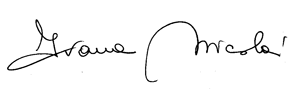 